§2409.  Public charter school performance framework1.  Performance framework.  The performance provisions of a charter contract must be based on a performance framework developed by the authorizer that sets forth the academic and operational performance indicators that will guide the authorizer's evaluations of each public charter school.[PL 2011, c. 414, §5 (NEW).]2.  Data elements.  The performance framework developed under subsection 1 must include, at a minimum, indicators for:A.  Student academic proficiency;  [PL 2011, c. 414, §5 (NEW).]B.  Student academic growth;  [PL 2011, c. 414, §5 (NEW).]C.  Achievement gaps in both proficiency and growth between major student subgroups;  [PL 2011, c. 414, §5 (NEW).]D.  Attendance;  [PL 2011, c. 414, §5 (NEW).]E.  Recurrent enrollment from year to year;  [PL 2011, c. 414, §5 (NEW).]F.  With respect to high school, postsecondary readiness;  [PL 2011, c. 414, §5 (NEW).]G.  Financial performance and sustainability;  [PL 2011, c. 414, §5 (NEW).]H.  Governing board performance and stewardship; and  [PL 2011, c. 414, §5 (NEW).]I.  Parent and community engagement.  [PL 2011, c. 414, §5 (NEW).][PL 2011, c. 414, §5 (NEW).]3.  Annual performance targets.  Annual performance targets must be set by a public charter school in conjunction with its authorizer and must be designed to help each school meet applicable federal and state requirements and authorizer expectations.[PL 2011, c. 414, §5 (NEW).]4.  Data disaggregation.  The performance framework developed under subsection 1 must require the disaggregation of all student performance data by major student subgroups.[PL 2011, c. 414, §5 (NEW).]5.  Reports for multiple campuses.  With respect to a public charter school that contains multiple campuses operating under a single charter contract or overseen by a single governing board, the performance framework developed under subsection 1 must require the performance of each campus to be reported separately and must hold each campus independently accountable for its performance.[PL 2011, c. 414, §5 (NEW).]SECTION HISTORYPL 2011, c. 414, §5 (NEW). The State of Maine claims a copyright in its codified statutes. If you intend to republish this material, we require that you include the following disclaimer in your publication:All copyrights and other rights to statutory text are reserved by the State of Maine. The text included in this publication reflects changes made through the First Regular and First Special Session of the 131st Maine Legislature and is current through November 1, 2023
                    . The text is subject to change without notice. It is a version that has not been officially certified by the Secretary of State. Refer to the Maine Revised Statutes Annotated and supplements for certified text.
                The Office of the Revisor of Statutes also requests that you send us one copy of any statutory publication you may produce. Our goal is not to restrict publishing activity, but to keep track of who is publishing what, to identify any needless duplication and to preserve the State's copyright rights.PLEASE NOTE: The Revisor's Office cannot perform research for or provide legal advice or interpretation of Maine law to the public. If you need legal assistance, please contact a qualified attorney.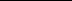 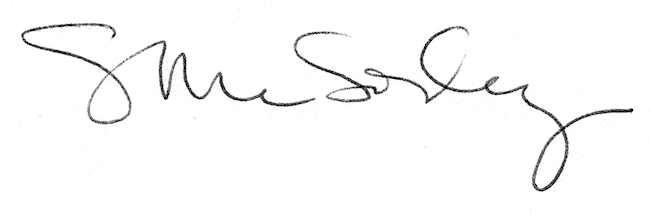 